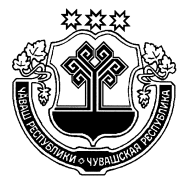 В соответствии с Федеральным законом от 06.10.2003 № 131-ФЗ «Об общих принципах организации местного самоуправления в Российской Федерации», Постановлением Правительства Российской Федерации от 31.08.2018 № 1039 «Об утверждении Правил обустройства мест (площадок) накопления твёрдых коммунальных отходов и ведения их реестра», Уставом Цивильского городского поселения, в целях  закрепления на местности мест (площадок) накопления твёрдых коммунальных отходов и ведения их реестра на территории Цивильского городского поселения, администрация Цивильского городского поселения Цивильского района Чувашской РеспубликиПОСТАНОВЛЯЕТ: 1.  Утвердить реестр мест (площадок) сбора и накопления твердых коммунальных отходов на территории Цивильского городского поселения (приложение №1).2. Настоящее постановление подлежит официальному опубликованию (обнародованию). 3. Постановление администрации Цивильского городского поселения от 18 ноября  2022 г. № 396 «Об утверждении реестра мест (площадок) сбора и накопления твердых коммунальных отходов на территории Цивильского городского поселения» признать утратившим силу.4. Контроль за исполнением настоящего постановления оставляю за собой.Глава администрацииЦивильского городского поселения                                                                          В.И. ПетровЧАВАШ РЕСПУБЛИКИÇĚРПУ РАЙОНЕЧУВАШСКАЯ РЕСПУБЛИКАЦИВИЛЬСКИЙ РАЙОН ÇĚРПУ ХУЛИ            ПОСЕЛЕНИЙĚН АДМИНИСТРАЦИЙЕЙЫШĂНУ2022 ç  раштав 14 - мĕшĕ  433 №     Çĕрпу хулиАДМИНИСТРАЦИЯЦИВИЛЬСКОГО  ГОРОДСКОГО ПОСЕЛЕНИЯ ПОСТАНОВЛЕНИЕ14 декабря 2022 г. № 433город ЦивильскОб утверждении реестра мест (площадок) сбора и накопления твердых коммунальных отходов на территории Цивильского городского поселенияРеестр мест (площадок) сбора и накопления твердых коммунальных отходов на территории Цивильского городского поселенияРеестр мест (площадок) сбора и накопления твердых коммунальных отходов на территории Цивильского городского поселенияРеестр мест (площадок) сбора и накопления твердых коммунальных отходов на территории Цивильского городского поселенияРеестр мест (площадок) сбора и накопления твердых коммунальных отходов на территории Цивильского городского поселенияРеестр мест (площадок) сбора и накопления твердых коммунальных отходов на территории Цивильского городского поселенияРеестр мест (площадок) сбора и накопления твердых коммунальных отходов на территории Цивильского городского поселенияРеестр мест (площадок) сбора и накопления твердых коммунальных отходов на территории Цивильского городского поселенияРеестр мест (площадок) сбора и накопления твердых коммунальных отходов на территории Цивильского городского поселенияРеестр мест (площадок) сбора и накопления твердых коммунальных отходов на территории Цивильского городского поселенияРеестр мест (площадок) сбора и накопления твердых коммунальных отходов на территории Цивильского городского поселенияРеестр мест (площадок) сбора и накопления твердых коммунальных отходов на территории Цивильского городского поселенияРеестр мест (площадок) сбора и накопления твердых коммунальных отходов на территории Цивильского городского поселенияРеестр мест (площадок) сбора и накопления твердых коммунальных отходов на территории Цивильского городского поселенияРеестр мест (площадок) сбора и накопления твердых коммунальных отходов на территории Цивильского городского поселенияРеестр мест (площадок) сбора и накопления твердых коммунальных отходов на территории Цивильского городского поселенияРеестр мест (площадок) сбора и накопления твердых коммунальных отходов на территории Цивильского городского поселенияРеестр мест (площадок) сбора и накопления твердых коммунальных отходов на территории Цивильского городского поселения Местоположение  Местоположение  Местоположение  Местоположение  Общие сведения  Общие сведения  Общие сведения  Общие сведения  Общие сведения  Общие сведения  Общие сведения  Общие сведения  Общие сведения  Общие сведения  Муниципальный район  Населенный пункт  Улица  Дом  Широта*  Долгота*  Наименование балансодержателя  Суточная норма накопления (тонн)  Вид площадки  Тип ограждения  Тип подстилающей поверхности  Объем бака  Количество контейнеров для ТКО (шт)  Группы отходов  Частота вывоза контейнеров  Площадь контейнерной площадки м2   Источники образования ТКО  Цивильский район  г.Цивильск  Ленина  23"а"  Администрация Цивильского
 городского поселения      0,08    открытая  профлист  бетон       1,10            2    ТКО  ежедневно          4,32    ул. Ленина д.23 "а"  Цивильский район  г.Цивильск  Советская             1    Администрация Цивильского
 городского поселения      0,03    открытая  профлист  бетон       1,10            1    ТКО  ежедневно          2,88    ул.Советская, д.1  Цивильский район  г.Цивильск  Советская           11    Администрация Цивильского
 городского поселения      0,10    открытая  профлист  бетон       1,10            1    ТКО  ежедневно          2,88    ул.Советская, д.11  Цивильский район  г.Цивильск  Советская           23    Администрация Цивильского
 городского поселения      0,05    открытая  профлист  бетон       1,10            1    ТКО  ежедневно          2,88    ул.Советская, д.23  Цивильский район  г.Цивильск  Рогожкина           45    Администрация Цивильского
 городского поселения      0,06    открытая  профлист  бетон       1,10            4    ТКО  ежедневно          3,00    ул.Рогожкина, д.45  Цивильский район  г.Цивильск  Первомайская           70    Администрация Цивильского
 городского поселения      0,12    открытая  профлист  бетон       1,10            3    ТКО  ежедневно          5,76    ул.Первомайская, д.70  Цивильский район  г.Цивильск  Первомайская           72    Администрация Цивильского
 городского поселения      0,06    открытая  профлист  бетон       1,10            2   ТКО  ежедневно        3,00    ул.Первомайская, д.72  Цивильский район  г.Цивильск  Восточная             1    Администрация Цивильского
 городского поселения      0,09    открытая  профлист  бетон       1,10        2    ТКО  ежедневно          7,20    ул.Восточная, д.1  Цивильский район  г.Цивильск  Гагарина           83    Администрация Цивильского
 городского поселения      0,14    открытая  профлист  бетон       1,10            3    ТКО  ежедневно          5,50    ул.Гагарина, д.83  Цивильский район  г.Цивильск  Мичурина           20    Администрация Цивильского
 городского поселения      0,12    открытая  профлист  бетон       1,10            2    ТКО  ежедневно          4,40    ул.Мичурина, д.20  Цивильский район  г.Цивильск  ОПХ Хмелеводческое             9    Администрация Цивильского
 городского поселения      0,15    открытая  профлист  бетон       1,10            3    ТКО  ежедневно          5,60    ОПХ Хмелеводческое д.9  Цивильский район  г.Цивильск  Советская           80    Администрация Цивильского
 городского поселения      0,54    открытая  профлист  бетон       1,10            4    ТКО  ежедневно          5,30    ул.Советская, д.80  Цивильский район  г.Цивильск  Никитина  10"б"  Администрация Цивильского
 городского поселения      0,30    открытая  профлист  бетон       1,10            2    ТКО  ежедневно          4,60    ул.Никитина, д.10 "б"  Цивильский район  г.Цивильск  Юбилейная            11    Администрация Цивильского
 городского поселения      0,23    открытая  профлист  бетон       1,10            3    ТКО  ежедневно          5,60    ул.Юбилейная, д.11  Цивильский район  г.Цивильск  Юбилейная   13/1  Администрация Цивильского
 городского поселения      0,20    открытая  профлист  бетон       1,10            4    ТКО  ежедневно          7,70    ул.Юбилейная, д.13/1  Цивильский район  г.Цивильск  Никитина  7/69  Администрация Цивильского
 городского поселения      0,10    открытая  профлист  бетон       1,10            3    ТКО  ежедневно          5,80    ул.Никитина, д.7/69  Цивильский район  г.Цивильск  Гагарина           41    Администрация Цивильского
 городского поселения      0,20    открытая  профлист  бетон       1,10            4    ТКО  ежедневно          7,50    ул.Гагарина, , д.41  Цивильский район  г.Цивильск  бульвар Парковый             4    Администрация Цивильского
 городского поселения      0,60    открытая  профлист  бетон       1,10            6    ТКО  ежедневно        10,00    ул.бульвар Парковый, д.4  Цивильский район  г.Цивильск  Просвещения            27    Администрация Цивильского
 городского поселения      0,20    открытая  профлист  бетон       1,10            4    ТКО  ежедневно          8,00    ул. Просвещения, д.27   Цивильский район  г.Цивильск  Просвещения           29    Администрация Цивильского
 городского поселения      0,10    открытая  профлист  бетон       1,10            2    ТКО  ежедневно          4,20    ул. Просвещения, д.29  Цивильский район  г.Цивильск  Просвещения           33    Администрация Цивильского
 городского поселения      0,20    открытая  профлист  бетон       1,10            5    ТКО  ежедневно          8,60    ул.Просвещения, д.33  Цивильский район  г.Цивильск  бульвар Парковый           16    Администрация Цивильского
 городского поселения      0,18    открытая  профлист  бетон       1,10            5    ТКО  ежедневно          8,90    бульвар Парковый, д.16  Цивильский район  г.Цивильск  Юбилейная              7    Администрация Цивильского
 городского поселения      0,20    открытая  профлист  бетон       1,10            3    ТКО  ежедневно          5,50    ул.Юбилейная, д.7   Цивильский район  г.Цивильск  Никитина             1    Администрация Цивильского
 городского поселения      0,15    открытая  профлист  бетон       1,10            5    ТКО  ежедневно          7,20    ул.Никитина, д.1  Цивильский район  г.Цивильск  Просвещения           40    Администрация Цивильского
 городского поселения      0,02    бетон       1,10            1    ТКО  ежедневно          1,60    ул.Просвещения, д.40  Цивильский район  г.Цивильск  Силантьева             4    Администрация Цивильского
 городского поселения      0,05    открытая  профлист  бетон       1,10            2    ТКО  ежедневно          3,00    ул.Силантьеьва, д.4  Цивильский район  г.Цивильск  Николаева           12    Администрация Цивильского
 городского поселения      0,07    открытая  профлист  бетон       1,10            2    ТКО  ежедневно          3,10    ул.Николаева, д.12  Цивильский район  г.Цивильск  Павла Иванова  8/4  Администрация Цивильского
 городского поселения      0,07    открытая  профлист  бетон       1,10            2    ТКО  ежедневно          3,40    ул.павла Иванова, д.8/4  Цивильский район  г.Цивильск  Суворова             4    Администрация Цивильского
 городского поселения      0,15    открытая  профлист  бетон       1,10            4    ТКО  ежедневно          7,00    ул.Суворова, д.4  Цивильский район  г.Цивильск  Строителей  1/6  Администрация Цивильского
 городского поселения      0,12    открытая  профлист  бетон       1,10            3    ТКО  ежедневно          4,35    ул.Строителей, д.1/6  Цивильский район  г.Цивильск  Строителей  4  Администрация Цивильского
 городского поселения      0,20    открытая  профлист  бетон       1,10            4    ТКО  ежедневно          6,00    ул.Строителей, д.4  Цивильский район  г.Цивильск  Ижутова  5  Администрация Цивильского
 городского поселения      0,20    открытая  профлист  бетон       1,10            4    ТКО  ежедневно          6,08    ул.Ижутова, д.5  Цивильский район  г.Цивильск  Строителей  14  Администрация Цивильского
 городского поселения      0,20    открытая  профлист  бетон       1,10            4    ТКО  ежедневно          7,00    ул.Строителей, д.14  Цивильский район  г.Цивильск  Казанское шоссе  21  Администрация Цивильского
 городского поселения      0,20    открытая  профлист  бетон       1,10            4    ТКО  ежедневно          7,10    ул.Казанское шоссе, д.21  Цивильский район  г.Цивильск  Казанское шоссе  17  Администрация Цивильского
 городского поселения      0,20    открытая  профлист  бетон       1,10            4    ТКО  ежедневно          6,40    ул.Казанское шоссе, д.17  Цивильский район  г.Цивильск  Казанское шоссе  15  Администрация Цивильского
 городского поселения      0,20    открытая  профлист  бетон       1,10           4    ТКО  ежедневно          4,60    ул.Казанское шоссе, д.15  Цивильский район  г.Цивильск  Северная  1  Администрация Цивильского
 городского поселения      0,02    открытая  бетон       1,10            1    ТКО  ежедневно          2,00    ул.Северная, д.1  Цивильский район  г.Цивильск  Северная             5    Администрация Цивильского
 городского поселения      0,04    с навесом  профлист  бетон       1,10           3    ТКО  ежедневно          3,40    ул.Северная, д.5  Цивильский район  г.Цивильск  Куйбышева           13    Администрация Цивильского
 городского поселения      0,16    Открытая  Профлист  Бетон       1,10            3    ТКО  ежедневно          4,60    ул.Куйбышева, д.13  Цивильский район  г.Цивильск  Куйбышева  1"а"  Администрация Цивильского
 городского поселения      0,15    Открытая  Профлист  Бетон       1,10            3    ТКО  ежедневно          4,70    ул.Куйбышева, д.1"а"  Цивильский район  г.Цивильск  Куйбышева  1"б"  Администрация Цивильского
 городского поселения      0,11    Открытая  Профлист  Бетон       1,10            2    ТКО  ежедневно          3,50    ул.Куйбышева, д.1"б"  Цивильский район  г.Цивильск  Терешковой   18"а"  Администрация Цивильского
 городского поселения      0,20    Открытая  Профлист  Бетон       1,10            3    ТКО  ежедневно          5,00    ул.Терешковой, д.18 "а"  Цивильский район  г.Цивильск  Терешковой            16    Администрация Цивильского
 городского поселения      0,10    Открытая  Профлист  Бетон       1,10            3    ТКО  ежедневно          4,90    ул.Терешковой, д.16   Цивильский район  г.Цивильск  Терешковой            14    Администрация Цивильского
 городского поселения      0,20    Открытая  Профлист  Бетон       1,10            3    ТКО  ежедневно          5,10    ул.Терешковой, д.14   Цивильский район  г.Цивильск  Павла Иванова  7"а"  Администрация Цивильского
 городского поселения      0,13    Открытая  Профлист  Бетон       1,10            2    ТКО  ежедневно          3,70    ул.Павла Иванова, д.7 "а"  Цивильский район  г.Цивильск  Гагарина  16"а"  Администрация Цивильского
 городского поселения      0,11    Открытая  Профлист  Бетон       1,10            2    ТКО  ежедневно          3,60    ул.Гагарина, д.16 "а"  Цивильский район  г.Цивильск  Механизаторов        1,00    Администрация Цивильского
 городского поселения      0,07    Открытая  Профлист  Бетон       1,10            2    ТКО  ежедневно          4,00    ул.Механизаторов, д.1  Цивильский район  г.Цивильск  Ул.Николаева  11"б"  Администрация Цивильского
 городского поселения      0,04    Открытая  бетон       1,10            1    ТКО  ежедневно          2,50    ул.Николаева, д.11 "б"  Цивильский район  г.Цивильск  Шоссейная             5    Администрация Цивильского
 городского поселения      0,25    Открытая  профлист  бетон       1,10            5    ТКО  ежедневно          8,00    ул.Шоссейная, д.5  Цивильский район  г.Цивильск  Шоссейная           20    Администрация Цивильского
 городского поселения      0,15    Открытая  профлист  бетон       1,10            2    ТКО  ежедневно          3,60    ул.Шоссейная, д.20  Цивильский район  г.Цивильск  Павла Иванова   9/2  Администрация Цивильского
 городского поселения      0,20    открытая  профлист  кирпичи       1,10            2    ТКО  ежедневно          4,00    ул.Павла Иванова, д.9/2   Цивильский район  г.Цивильск  Казанское шоссе             5    Администрация Цивильского
 городского поселения      0,16    открытая  профлист  бетон. плиты       1,10            2    ТКО  ежедневно          3,90    ул.Казанское шоссе, д.5  Цивильский район  г.Цивильск  Чапаева           29    Администрация Цивильского
 городского поселения      0,10    открытая  профлист  бетон       1,10            3    ТКО  ежедневно          3,90    ул.Чапаева, д.29  Цивильский район  г.Цивильск  50 лет Чувашии             3    Администрация Цивильского
 городского поселения      0,15    открытая  профлист  бетон       1,10            3    ТКО  ежедневно          4,50    ул.50 лет Чувашии, д.3  Цивильский район  г.Цивильск  Просвещения            62    Администрация Цивильского
 городского поселения      0,08    открытая  профлист  бетон       1,10            4    ТКО  ежедневно          6,20    ул.Просвещения, д.62  Цивильский район  г.Цивильск  50 лет Комсомола             2    Администрация Цивильского
 городского поселения      0,05    с навесом  профлист  бетон       1,10            1    ТКО  ежедневно          2,00    ул.50 лет Комсомола, д.2  Цивильский район  г.Цивильск  Куйбышева           72    Администрация Цивильского
 городского поселения      0,08    с навесом  профлист  бетон       1,10            2    ТКО  ежедневно          3,20    ул.Куйбышева, д.72  Цивильский район  г.Цивильск  Кирова           16    Администрация Цивильского
 городского поселения      0,18    Открытая  Профлист  Бетон       1,10            2    ТКО  ежедневно          3,50    ул.Кирова, д.16  Цивильский район  г.Цивильск  Маяковского           47    Администрация Цивильского
 городского поселения      0,15    Открытая  Профлист  Бетон       1,10            2    ТКО  ежедневно          3,40    ул.Маяковского, д.47  Цивильский район  г.Цивильск  Гагарина             7   Администрация Цивильского
 городского поселения      0,05    открытая Пролфлист  бетон       1,10          1    ТКО  ежедневно          1,70    ул.Гагарина, д.7  Цивильский район  г.Цивильск  Гагарина             23 Администрация Цивильского
 городского поселения      0,08    открытая  Профлист бетон       1,10       2   ТКО  ежедневно          3,00    ул.Гагарина, д. 23 Цивильский район  г.Цивильск  Николаева             7    Администрация Цивильского
 городского поселения      0,10    Открытая  Профлист  Бетон       1,10            2    ТКО  ежедневно          3,10    ул.Николаева, д.7  Цивильский район  г.Цивильск  бульвар Парковый             5    Администрация Цивильского
 городского поселения      0,03    Открытая  Профлист  Бетон       1,10            3    ТКО  ежедневно          4,60    ул.бульвар Парковый, д.5  Цивильский район  г.Цивильск  Гагарина  15/20  Администрация Цивильского
 городского поселения      0,07    Открытая  Бетон       1,10            2    ТКО  ежедневно          3,50    ул.Гагарина, д.15/20  Цивильский район  г.Цивильск  Трактористов           17    Администрация Цивильского
 городского поселения      0,05    открытая  бетон       1,10            1    ТКО  ежедневно          1,70    ул.Трактористов, д.17  Цивильский район  г.Цивильск  Куйбышева             1    Сельскохозяйственный рынок  "СПОК "Новь")      0,07    Открытая  Профлист  Бетон       0,75            3    ТКО  ежедневно          4,60    ул.Куйбышева, д.1  Цивильский район  г.Цивильск  Терешковой   4"а"  СХПКК "Ҫавал Согласие"  Открытая  Отсутствует  Бетон       0,75            1    ТКО          1,70    ул.Терешковой, д.4"а"  Цивильский район  г.Цивильск  Павла Иванова  6"а"  Автовас  Открытая  Отсутствует  Бетон       0,75            2    ТКО  2 раза в месяц          3,40    ул.Павла Иванова, д.6"а"  Цивильский район  г.Цивильск  Павла Иванова   6"в"  кафе "Ҫалкус"  Открытая  асфальт       0,75            1    ТКО  3 раза в месяц          1,70    ул.Павла Иванова, д.6"в"  Цивильский район  г.Цивильск  Павла Иванова        7,00    Магнит АО "Тандер"  Открытая  Профлист  Бетон       0,75            1    ТКО  2 раза в неделю          1,70    ул.Павла Иванова, д.7   Цивильский район  г.Цивильск  Павла Иванова        5,00    БУ ЧР "Цивильская районная станция по борьбе с болезнями животных"  открытая  бетон       0,75            2    ТКО  по заявке          3,50    ул.Павла Иванова, д.5  Цивильский район  г.Цивильск  Николаева  2 "а"  ООО "Эгида"  открытая  бетон       0,75            2    ТКО          3,50    ул.Николаева, д.2 "а"  Цивильский район  г.Цивильск  площадь Ленина  2 "а"  Цивильский районный суд  Открытая  Профлист  грунт       0,75            1    ТКО  по заявке          1,80    площадь Ленина д. 2 "а"  Цивильский район  г.Цивильск  Шоссейная  14 "г"  ИП Петров С.А.  Открытая  Бетон       0,75            2    ТКО  2 раза в месяц          3,10    ул.Шоссейная д.14 "г"  Цивильский район  г.Цивильск  Шоссейная  Татнефть АЗС №133  Открытая  Асфальт       0,75            2    ТКО  3 раза в месяц          3,10    ул.Шоссейная Татнефть АЗС №133  Цивильский район  г.Цивильск  Шоссейная  14 "д"  ИП Салеев С.Ю.  Открытая  Асфальт       0,75            1    ТКО  по заявке          2,50    ул.Шоссейная д.14 "д"  Цивильский район  г.Цивильск  Трактористов  2 "г"  Цивильское межрайонное отделение
 Чувашская энергосбытовая компания  Открытая  Профлист  Бетон       0,75            1    ТКО  1 раз в месяц          2,40    ул.Трактористов д. 2 "г"  Цивильский район  г.Цивильск   Трактористов  1"б"  АО «Газпром газораспределение Чебоксары»
 в г. Цивильске.  Открытая  Профлист  Бетон       0,75            1    ТКО  по заявке          2,00     ул.Трактористов д.1"б"  Цивильский район  г.Цивильск  Николаева           15    ИП Васильев В.В. Оптовая база "Ҫавал"  открытая  бетон       0,75            2    ТКО  по заявке          2,40    ул.Николаева д.15  Цивильский район  г.Цивильск  Советская           32    Управление Россреестра  открытая  бетон       0,75            1    ТКО  по заявке          1,70    ул.Советская д.32  Цивильский район  г.Цивильск  Николаева           14    РЭС МРСК Волги- Северное ПО  открытая  бетон       0,75            2    ТКО  по заявке          3,60    ул.Николаева д.14  Цивильский район  г.Цивильск  Николаева  6 "б"   ИП Галкин ТД" Аван"  Открытая  Бетон       0,75            1    ТКО  1 раз в неделю          2,10    ул.Николаева д.6 "б"  Цивильский район  г.Цивильск  Николаева             8    МО МВД России "Цивильский"  открытая  асфальт       0,75            2    ТКО  по заявке          4,10    ул.Николаева д.8  Цивильский район  г.Цивильск  Шоссейная             1    магазин Магнит АО "Тандер"  Открытая  Профлист  Бетон       0,75            1            2,70    ул.Шоссейная д.1  Цивильский район  г.Цивильск  Терешковой   8 "а"  Цивильское РАЙПО  открытая  профлист  бетон       0,75            2    ТКО  ежедневно          4,40    ул.Терешковой д.8 "а"  Цивильский район  г.Цивильск  Димитриева             2    Цивильское РАЙПО магазин
 Солнечный  открытая  профлист  асф       0,75            1    ТКО  2 раз в неделю          2,80    ул.Димитриева д.2  Цивильский район  г.Цивильск  Шоссейная  1 "а"  ИП Семенов А.Б.
 магазин "За рулем"  открытая  профлист  бетон       0,75            1    ТКО  по заявке          3,00    ул.Шоссейная д.1 "а"  Цивильский район  г.Цивильск  Терешковой   5"а"  Межрайонная инспекция Федеральной налоговой 
службы №7 по Чувашской Республике  открытая  профлист  бетон       0,75            1    ТКО  2 раза в неделю          2,20    ул.Терешковой д.5 "а"  Цивильский район  г.Цивильск  Николаева             2    МЦТЭТ г. Цивильск в ЧР ПАО "Ростелеком"  открытая  бетон       0,75            3    ТКО  заявка          5,50    ул.Николаева д. 2  Цивильский район  г.Цивильск  Николаева             4    ФБУЗ "ЦГСЭН"  открытая  асфальт       0,75            1    ТКО  1 раз в неделю          2,80    ул.Николаева д.4  Цивильский район  г.Цивильск  Николаева  8/1  ООО "ХСН"  открытая  бетон       0,75            1    тко  1 раз в месяц          2,80    ул.Николаева д.8/1  Цивильский район  г.Цивильск  Николаева  1"6"  Доп.офис Чувашского РФ АО "Россельхозбанк"  открытая  бетон       0,75            1    ТКО  заявка          2,90    ул.Николаева д.1 "б"  Цивильский район  г.Цивильск  Николаева  15"а"  ООО "Капитал" Кафе "Жемчужина"  открытая  бетон       0,75            2    ТКО  заявка          4,50    ул.Николаева  д.15 "а"  Цивильский район  г.Цивильск  Терешковой              5    ООО "Хлебокомбинат Цивильского Райпо"  открытая  профлист  железо       0,75            4    ТКО  1 раз в неделю          7,20    ул.Терешковой д.5  Цивильский район  г.Цивильск  Павла Иванова           14    Пожарная часть 40  бетон       0,75            1    ТКО  2 раза в месяц          2,70    ул.Павла Иванова д.14  Цивильский район  г.Цивильск  Просвещения           40    ИП Семенов В.А. открытая  асфальт       0,75            1    ТКО  по заявке          2,88    ул.Просвещения д.40 Цивильский район  г.Цивильск  Просвещения           25    ИП Алексеева Е.А. ТД "Встреча"  открытая  асфальт       0,75            1    ТКО  по заявке          2,88    ул.Просвещения д.25  Цивильский район  г.Цивильск  Маяковского           45    ООО "Надежда"  открытая  бетон       0,75            1    ТКО  по заявке          3,00    ул.Маяковского д.45  Цивильский район  г.Цивильск  Павла Иванова             1    Цивильская ЦРБ  открытая  профлист  бетон       1,10            3    ТКО  по заявке          5,70    ул.Павла Иванова д.1  Цивильский район  г.Цивильск  Павла Иванова             9    ГАПОУ ЧР Цивильский аграрно-технологический техникум
 Министерство образования и молодежной политики Чувашской Республики  открытая  профлист  бетон       0,75            2    ТКО  по заявке          4,00    ул.Павла Иванова д. 9  Цивильский район  г.Цивильск  Юбилейная   2/1  ГАПОУ ЧР Цивильский аграрно-технологический техникум
 Министерство образования и молодежной политики Чувашской Республики  открытая  профлист  бетон       0,75            2    ТКО  по заявке          4,10    ул.Юбилейная д.2/1  Цивильский район  г.Цивильск  Никитина  6 "б"   магазин Магнит АО "Тандер"  открытая  профлист  бетон       0,75            1    ТКО  3 раза в неделю          2,50    ул.Никитина д.6"б"  Цивильский район  г.Цивильск  ул. Просвещения  38/5  ТД Лидер ООО "Торнадо"  открытая  профлист  бетон       0,75            2    ТКО  2 раза в месяц          3,90    ул. Просвещения д.38/5  Цивильский район  г.Цивильск  Никитина  2"а"  Аптека №18 ГУП Фармации Чувашии  открытая  асфальт       0,75            1    ТКО  1 раз в месяц          2,70    ул.Никитина д.2"а"  Цивильский район  г.Цивильск  Никитина  2"б"  ПАО "Сбербанк"  открытая  асфальт       0,75            1    ТКО  2 раза в неделю          2,70    ул.Никитина д.2"б"  Цивильский район  г.Цивильск  Просвещения           41    АУ "Цивильский издательский дом"  открытая  профлист  бетон       0,75            2    ТКО  1 раз в месяц          3,60    ул.Просвещения д.41  Цивильский район  г.Цивильск  Советская           45    ООО "Регион"  открытая  профлист  бетон       0,75            1    ТКО  по заявке          2,50    ул.Советская д.45  Цивильский район  г.Цивильск  Ленина           19    УПФР в Цивильском районе Чувашской Республики - Чувашии (Межрайонное)  открытая  профлист  бетон       0,75            2    ТКО  по заявке          4,00    ул.Ленина д.19  Цивильский район  г.Цивильск  Ленина           13    ООО "Мой Дом"  открытая  профлист  бетон       0,75            2    ТКО  по заявке          4,20    ул.Ленина д.13  Цивильский район  г.Цивильск  Пролетарская             1    Религиозная организация "Тихвинский Богородицкий православный женский монастырь г. Цивильск Цивильского района Чувашской Республики Чебоксарско-Чувашской Епархии Русской Православной Церкви (Московский Патриархат)"  открытая  профлист  бетон       0,75            1    ТКО  по заявке          2,20    ул.Пролетарская д.1  Цивильский район  г.Цивильск  Пугачева           15    Свято-Троицкий собор г. Цивильск  открытая  профлист  бетон       0,75            1    ТКО  по заявке          2,50    ул.Пугачева д.15  Цивильский район  г.Цивильск  Садовая            18    Муниципальное бюджетное общеобразовательное учреждение  "Цивильская средняя  общеобразовательная школа № 1 им. М.В. Силантьева " Цивильского района Чувашской Республики  открытая  профлист  бетон       0,75            5    ТКО  по заявке          8,50    ул.Садовая д.18   Цивильский район  г.Цивильск  Рогожкина           59    Муниципальное бюджетное общеобразовательное учреждение  "Цивильская средняя  общеобразовательная школа № 2" Цивильского района   открытая  профлист  бетон       0,75            2    ТКО  по заявке  3,2 ул.Рогожкина д.59  Цивильский район  г.Цивильск  Шоссейная           14    Муниципальное бюджетное дошкольное образовательное учреждение «Детский сад № 1 «Солнышко» Цивильского района Чувашской Республики  открытая  профлист  бетон       0,75            1    ТКО  по заявке          2,30    ул.Шоссейная д.14  Цивильский район  г.Цивильск  Первомайская           62    Муниципальное бюджетное дошкольное образовательное учреждение № 2-Детский сад «Палан» Цивильского района Чувашской Республики  открытая  профлист  бетон       0,75            2    ТКО  по заявке          4,00    Первомайская д.62  Цивильский район  г.Цивильск  Гагарина             5    Муниципальное бюджетное дошкольное образовательное учреждение «Детский сад № 3 «Родничок» Цивильского района Чувашской Республики  открытая  профлист  бетон       0,75            2    ТКО  по заявке          4,10    Гагарина д.5  Цивильский район  г.Цивильск  Просвещения           42    Муниципальное бюджетное дошкольное образовательное учреждение «Детский сад № 4 «Росинка» Цивильского района Чувашской   открытая  профлист  бетон       0,75            1    ТКО  по заявке          2,60    Просвещения д.42  Цивильский район  г.Цивильск  Маяковского  47"а"  Муниципальное бюджетное дошкольное образовательное учреждение «Детский сад № 5 «Радуга»  Цивильского района Чувашской Республики  открытая  профлист  бетон       0,75            1    ТКО  по заявке          2,40    ул.Маяковского д.47 "а"  Цивильский район  г.Цивильск  Садовая            16    Муниципальное бюджетное дошкольное образовательное учреждение «Детский сад № 6 «Сказка» Цивильского района Чувашской Республики  открытая  профлист  бетон       1,10            1    ТКО  по заявке  2,2 ул.Садовая д.16   Цивильский район  г.Цивильск  Зеленая   27"а"  Муниципальное бюджетное дошкольное образовательное учреждение «Детский сад № 7 «Солнечный город» общеразвивающего вида Цивильского района Чувашской Республики  открытая  профлист  бетон       1,10            1    ТКО  по заявке          2,30    ул.Зеленая д.27 "а"   Цивильский район  г.Цивильск  Павла Иванова  9"а"  Цивильская общеобразовательная школа-интернат для обучающихся с ограниченными возможностями здоровья №1 Минобразования Чувашии открытая  бетон       0,75            3    ТКО  по заявке          5,20    ул.Павла Иванова 9 "а"  Цивильский район  г.Цивильск  Первомайская           70    Цивильская общеобразовательная школа-интернат для обучающихся с ограниченными возможностями здоровья №1 Минобразования Чувашии  открытая  бетон       0,75            2    ТКО  по заявке          3,90    ул.Первомайская д.70 Цивильский районг.ЦивильскБульвар Парковый5ООО «Агроторг»закрытаяПрофлистбетон0,662ТКО4,5Бульвар Парковый, 5Цивильский районг.ЦивильскНиколаева2ООО «Агроторг»закрытаяПрофлистбетон0,662ТКО4,5Ул.Николаева, 2Цивильский районг.ЦивильскГагарина29ООО «Агроторг»закрытаяПрофлистбетон0,662ТКО4,5Ул.Гагарина, 29Цивильский районг.ЦивильскМичурина1ООО «СК Олимп»закрытаяМеталлическийбетон0,751ТКО2,0Ул.Мичурина, 1